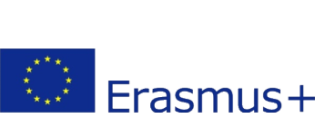 Domnule Decan,Subsemnatul/a ____________________________, student al Facultății de Navigație și Management Naval, specializarea  _______________________ciclul de studii _____________, grupa ________, vă rog să-mi aprobați înscrierea la o mobilitate de plasament în cadrul programului Erasmus+.NUMĂR DE REFERINȚĂ PROIECT: 2018-1-RO01-KA103-047430               Data									Semnătură student_____________________                                                                       _____________________DATE PERSONALEDATE PERSONALECNPData nașteriiNr. TelefonE-mailAdresa de domiciliuNaționalitateDATE PERSOANĂ DE CONTACT (din familie)DATE PERSOANĂ DE CONTACT (din familie)Nume și prenumeNr. TelefonPARTICIPARE ANTERIOARĂ LA PROGRAMUL ERASMUS+PARTICIPARE ANTERIOARĂ LA PROGRAMUL ERASMUS+Tipul mobilității Perioada DATE DESPRE MOBILITATEA PENTRU CARE SE DEPUNE APLICATIADATE DESPRE MOBILITATEA PENTRU CARE SE DEPUNE APLICATIANume companieȚară companieWebsite companieData plecării[Se va completa și semna de către secretariatul facultății]:[Se va completa și semna de către secretariatul facultății]:Studentul este înmatriculat în anul universitar 20___/20___ în anul ______ de studii, forma de învățământ ______________________ și a obținut media __________ la sesiunea __________ din anul universitar ____________.               Notă:  Studentul este/nu este absolvent cu/fără diploma de licență/disertație.                                  (Se va completa în cazul studenților în  an terminal)Nume:________________Semnatura:____________Data: ________________Studentul este înmatriculat în anul universitar 20___/20___ în anul ______ de studii, forma de învățământ ______________________ și a obținut media __________ la sesiunea __________ din anul universitar ____________.               Notă:  Studentul este/nu este absolvent cu/fără diploma de licență/disertație.                                  (Se va completa în cazul studenților în  an terminal)Nume:________________Semnatura:____________Data: ________________